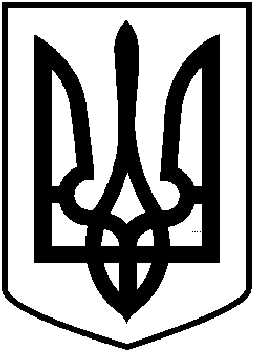 ЧОРТКІВСЬКА  МІСЬКА  РАДА _________________ СЕСІЯ СЬОМОГО СКЛИКАННЯРІШЕННЯ (ПРОЄКТ)від ___._______ 2020 року                                                                          № ____ м. ЧортківПро внесення змін до рішення Росохацької сільської радивід 21 грудня 2019 року  №381 "Про структуру Росохацькоїсільської ради та оплати праці Росохацького сільського голови"	 З метою впорядкування чисельності та структури Росохацької сільської ради, керуючись  п. 5 ст.26 Закону України «Про місцеве самоврядування в Україні", міська радаВИРІШИЛА:	1. Внести зміни у рішення Росохацької сільської ради від 21 грудня           2019 року  №381 "Про структуру Росохацької сільської ради та оплати праці Росохацького сільського голови" а саме:	1.1. Вивести з 10 липня 2020 року зі структури Росохацької сільськоїради посади: секретаря – 1 штатна одиниця, спеціаліста землевпорядника                  - 1штатна одиниця.	2.Попередити працівників Росохацької сільської ради про наступне вивільнення у зв’язку виведенням посад із структури Росохацької сільської ради.	3.Головному бухгалтеру Росохацької сільської ради надати на затвердження міському голові штатний розпис з даними змінами.	4.Контроль за виконанням даного рішення покласти на постійну комісію міської ради з бюджетно-фінансових, економічних питань, комунального майна та інвестицій.Міський голова                                                          Володимир  ШМАТЬКОАксенчук І.Б.Тимофій Р.М. Романів Н.С.Гуйван І.М.Дзиндра Я.П.